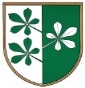 OBČINA KIDRIČEVOOdbor za družbene dejavnostiKopališka ul. 142325 KidričevoŠtev. 602-19/2019Dne 4.6.2018Odbor za družbene dejavnosti v skladu s 54. členom Poslovnika Občinskega sveta Občine Kidričevo (Uradno glasilo slovenskih občin, št. 36/17 in 16/18), predlaga občinskemu svetu Občine Kidričevo, da poda soglasje k sistemizaciji delovnih mest v vrtcu pri Osnovni šoli Kidričevo za šolsko leto 2019/2020, in sicer:OBRAZLOŽITEV108. člen Zakona o organizaciji in financiranju vzgoje in izobraževanja  (ZOFVI) izrecno določa, da se sistemizacija delovnih mest določi na podlagi normativov in standardov, katero za vrtec pripravi ravnatelj v soglasju z ustanoviteljem. V skladu z navedenem in upoštevajoč 45. člen Poslovnika občinskega sveta Občine Kidričevo, je odbor za družbene dejavnosti na svoji 3. redni seji, ki je bila, dne 3.6.2019 obravnaval vlogo Osnovne šole Kidričevo, za podajo soglasja k sistemizaciji delovnih mest v enoti vrtca pri Osnovni šoli Kidričevo za šolsko leto 2019/2020. Odbor za družbene dejavnosti pri pripravi predloga za podajo soglasja k sistemizaciji delovnih mest v Poslovni enoti Vrtca Kidričevo ni v celoti sledil predlogu, ki ga je podala Osnovna šola Kidričevo. Pri pregledu predloga za podajo soglasja odbor ugotavlja. 26. člen Pravilnika o normativih za opravljanje dejavnosti predšolske vzgoje določa, da je sočasnost vzgojiteljice in pomočnice vzgojiteljice v oddelku I. starostnega obdobja 6 ur, v oddelku II. starostnega obdobja pa 4 ure. 41. člen Zakona o vrtcih pa tudi določa, da je polna tedenska delovna obveznost vzgojiteljice 30 ur dela z otroki in pomočnice vzgojiteljice 35 ur, kar pomeni, da je dnevna delovna obveznost dela z otroki vzgojiteljice 6 ur, pomočnice vzgojiteljice pa 7 ur. Pri tem je potrebno upoštevati še dejstvo, da imajo delavke, ki so dopolnile 50 let starosti in imajo najmanj 30 let delovne dobe dodatni odmor 24 minut na dan. Osnovna šola Kidričevo je v predlogu sistemizacije podala predlog, da se poda soglasje k sistemizaciji za 12 pomočnic vzgojiteljice, pri čemer to pojasnjuje, da bi več delovnega mesta pomočnice vzgojiteljice koristili za nadomeščanje bolniških odsotnosti do 30 dni ali pa sočasnost dveh pomočnic vzgojiteljice v oddelku I. starostnega obdobja. Po usklajevanju z ravnateljico in občinsko upravo z upoštevanjem poslovnega časa vrtca, upoštevajoč tudi združevanja oddelkov v začetku in koncu poslovnega časa je bilo ugotovljeno, da je dejanska potreba 12. osebe - pomočnice vzgojiteljice 0,60 delovnega mesta. Pri tem pa je potrebno upoštevati še dejstvo, da mora pomočnica ravnateljice tedensko opraviti najmanj 2 uri dela z otroki v oddelku. 6. člen Pravilnika o normativih za opravljanje dejavnosti predšolske vzgoje določa, »V vrtcu pri šoli imenuje ravnatelj za pedagoško in organizacijsko vodenje oddelkov vrtca pomočnika ravnatelja. V okvirju polne delovne obveznosti mora pomočnik ravnatelja opraviti v vrtcu z enim oddelkom 21 ur dela z otroki, oziroma 28 ur svetovalnega dela na teden. Za vsaka dva oddelka več, se mu obveznost zmanjša za 1,5 ure dela z otroki oziroma 2 uri svetovalnega dela na teden. Če del obveznosti dela z otroki oziroma svetovalnega dela pomočnik ravnatelja opravi v šoli, mora v vrtcu opraviti najmanj 2 uri dela z otroki na teden, oziroma toliko ur svetovalnega dela, kot jih vrtcu pripada na podlagi normativa za svetovalnega delavca. Ena ura dela z otroki v vrtcu pomeni 0,7 ure pouka oziroma 0,8 ure podaljšanega bivanja.«. Povečanje deleža delovnega mesta pomočnice vzgojiteljice preko predpisanega normativa ima učinek na ceno programa vrtca, saj je cena sestavljena iz treh elementov, stroškov dela, materialnih stroškov in stroškov živil. Odbor za družbene dejavnosti predlaga občinskemu svetu Občine Kidričevo, da ne poda soglasja k sistemizaciji delovnih mest, ki ga je podala Osnovna šola Kidričevo, temveč  poda soglasje k sistemizaciji delovnih mest, ki ga je pripravil odbor za družbene dejavnosti in je v izreku tega sklepa. 								Bogdan Potočnik;								predsednik								odbora za družbene dejavnostiNaziv delovnega mestaTarifna skupinaŠtevilo delovnih mestVzgojiteljicaVII11Pomočnica vzgojiteljiceV11,60Pomočnica ravnateljiceVII0,68Svetovalni delavecVII0,33Organizator zdravstveno-higienskega režimaVII0,18Organizator prehraneVII0,18RačunovodjaVII0,50Poslovni sekretarVI0ČistilkaII2PericaII0,50KuharicaIV2,82Glavna kuharicaV1HišnikIV0,50